О внесении изменений в постановление администрации городского поселения Приобьеот 11.12.2018 г. № 583 «О формировании муниципального задания на оказание муниципальных услуг (выполнение работ)муниципальными учреждениями городского поселения Приобье и финансовом обеспечении его выполнения»В соответствии со ст. 69.2 Федерального закона от 31.07.1998 № 145-ФЗ Бюджетный кодекс Российской Федерации:Пункт 7 Положения о формировании муниципального задания на оказание муниципальных услуг (выполнение работ) муниципальными учреждениями городского поселения Приобье и финансового обеспечения его выполнения, утвержденного постановлением администрации городского поселения Приобье № 583 от 11.12.2018 г. изложить в новой редакции:«7. Муниципальное задание формируется в соответствии с общероссийскими базовыми перечнями муниципальных услуг, оказываемых физическим лицам, формирование, ведение и утверждение которых осуществляется в порядке, установленном Правительством Российской Федерации. Включение в указанные перечни положений, приводящих к возникновению расходных обязательств муниципальных образований, не допускается.»Обнародовать настоящее постановление путем размещения на информационном стенде в здании администрации городского поселения Приобье и в помещении библиотеки МБУ "КИЦ "КреДо", а также разместить на официальном сайте муниципального образования городское поселение Приобье в информационно-телекоммуникационной сети «Интернет».Настоящее постановление вступает в силу со дня его обнародования. Контроль за выполнением постановления возложить на заместителя главы по финансам.Глава городского поселения Приобье                                                           Е.Ю. ЕрмаковИсполнитель:Главный специалист                                                                            К.Б. КарповаСогласовано:Заместитель глаПояснительная запискак проекту постановления администрации городского поселения Приобье«О внесении изменений в постановление администрации городского поселения Приобьеот 11.12.2018 г. № 583 «О формировании муниципального задания на оказание муниципальных услуг (выполнение работ) муниципальными учреждениями городского поселения Приобье и финансовом обеспечении его выполнения»06.09.2022	Пункт 7 Положения о формировании муниципального задания на оказание муниципальных услуг (выполнение работ) муниципальными учреждениями городского поселения Приобье и финансового обеспечения его выполнения, утвержденного постановлением администрации городского поселения Приобье № 583 от 11.12.2018 г. изложить в новой редакции:«7. Муниципальное задание формируется в соответствии с общероссийскими базовыми перечнями муниципальных услуг, оказываемых физическим лицам, формирование, ведение и утверждение которых осуществляется в порядке, установленном Правительством Российской Федерации. Включение в указанные перечни положений, приводящих к возникновению расходных обязательств муниципальных образований, не допускается.»Данные изменения вносятся в целях приведения нормативно-правового документа в соответствие ст. 69.2 Федерального закона от 31.07.1998 № 145-ФЗ Бюджетный кодекс Российской Федерации.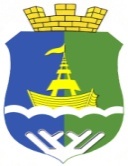 АДМИНИСТРАЦИЯ ГОРОДСКОГО ПОСЕЛЕНИЯ ПРИОБЬЕОктябрьского муниципального районаХанты-Мансийского автономного округа-ЮгрыПОСТАНОВЛЕНИЕ АДМИНИСТРАЦИЯ ГОРОДСКОГО ПОСЕЛЕНИЯ ПРИОБЬЕОктябрьского муниципального районаХанты-Мансийского автономного округа-ЮгрыПОСТАНОВЛЕНИЕ АДМИНИСТРАЦИЯ ГОРОДСКОГО ПОСЕЛЕНИЯ ПРИОБЬЕОктябрьского муниципального районаХанты-Мансийского автономного округа-ЮгрыПОСТАНОВЛЕНИЕ АДМИНИСТРАЦИЯ ГОРОДСКОГО ПОСЕЛЕНИЯ ПРИОБЬЕОктябрьского муниципального районаХанты-Мансийского автономного округа-ЮгрыПОСТАНОВЛЕНИЕ АДМИНИСТРАЦИЯ ГОРОДСКОГО ПОСЕЛЕНИЯ ПРИОБЬЕОктябрьского муниципального районаХанты-Мансийского автономного округа-ЮгрыПОСТАНОВЛЕНИЕ АДМИНИСТРАЦИЯ ГОРОДСКОГО ПОСЕЛЕНИЯ ПРИОБЬЕОктябрьского муниципального районаХанты-Мансийского автономного округа-ЮгрыПОСТАНОВЛЕНИЕ АДМИНИСТРАЦИЯ ГОРОДСКОГО ПОСЕЛЕНИЯ ПРИОБЬЕОктябрьского муниципального районаХанты-Мансийского автономного округа-ЮгрыПОСТАНОВЛЕНИЕ АДМИНИСТРАЦИЯ ГОРОДСКОГО ПОСЕЛЕНИЯ ПРИОБЬЕОктябрьского муниципального районаХанты-Мансийского автономного округа-ЮгрыПОСТАНОВЛЕНИЕ АДМИНИСТРАЦИЯ ГОРОДСКОГО ПОСЕЛЕНИЯ ПРИОБЬЕОктябрьского муниципального районаХанты-Мансийского автономного округа-ЮгрыПОСТАНОВЛЕНИЕ АДМИНИСТРАЦИЯ ГОРОДСКОГО ПОСЕЛЕНИЯ ПРИОБЬЕОктябрьского муниципального районаХанты-Мансийского автономного округа-ЮгрыПОСТАНОВЛЕНИЕ «24»октября2022г.№555п.г.т. Приобьеп.г.т. Приобьеп.г.т. Приобьеп.г.т. Приобьеп.г.т. Приобьеп.г.т. Приобьеп.г.т. Приобьеп.г.т. Приобьеп.г.т. Приобьеп.г.т. Приобье